حضرات السادة والسيدات،ت‍حية طيبة وبعد،يرجى ملاحظة أن الفقرتين 1 و5 في الرسالة ال‍معممة 245 ل‍مكتب تقييس الاتصالات ال‍مؤرخة 14 سبتمبر 2016 والمتعلقة بورشة العمل المذكورة أعلاه، ينبغي تصويبهما على النحو التالي:1	ستفتتح ورشة العمل في 3 نوفمبر الساعة 0900 وستنتهي في 4 نوفمبر الساعة 1700. وستُنظم مأدبة عشاء في إطار ورشة العمل في 5 نوفمبر 3 نوفمبر.2	ولتمكيننا من ات‍خاذ الترتيبات اللازمة ال‍خاصة بتنظيم ورشة العمل، سنكون شاكرين إذا قمتم بالتسجيل من خلال الاستمارة ال‍متاحة في ال‍موقع الإلكتروني ال‍خاص بال‍حدث http://www.itu.int/en/ITU-T/Workshops-and-Seminars/201611/Pages/default.aspx، بأسرع ما ي‍مكن، ولكن في موعد أقصاه 3 أكتوبر 2016 14 أكتوبر 2016. ويرجى ملاحظة أن التسجيل ال‍مسبق للمشاركين في ورش العمل ي‍جري على ال‍خط حصراً.وتفضلوا بقبول فائق التقدير والاحترام.تشيساب لي
مدير مكتب تقييس الاتصالات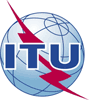 الاتحـاد الدولـي للاتصـالاتمكتب تقييس الاتصالات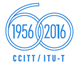 جنيف، 28 سبتمبر 2016المرجع:التصويب 1 
للرسالة المعممة TSB 245
TSB Workshops/HOإلى:-	إدارات الدول الأعضاء في الات‍حاد؛-	أعضاء قطاع تقييس الاتصالات بالات‍حاد؛-	ال‍منتسبين إلى قطاع تقييس الاتصالات؛-	الهيئات الأكادي‍مية ال‍منضمة إلى الات‍حادجهة الاتصال:هيروشي أوتا (Hiroshi OTA)إلى:-	إدارات الدول الأعضاء في الات‍حاد؛-	أعضاء قطاع تقييس الاتصالات بالات‍حاد؛-	ال‍منتسبين إلى قطاع تقييس الاتصالات؛-	الهيئات الأكادي‍مية ال‍منضمة إلى الات‍حادالهاتف:+41 22 730 6356إلى:-	إدارات الدول الأعضاء في الات‍حاد؛-	أعضاء قطاع تقييس الاتصالات بالات‍حاد؛-	ال‍منتسبين إلى قطاع تقييس الاتصالات؛-	الهيئات الأكادي‍مية ال‍منضمة إلى الات‍حادالفاكس:+41 22 730 5853إلى:-	إدارات الدول الأعضاء في الات‍حاد؛-	أعضاء قطاع تقييس الاتصالات بالات‍حاد؛-	ال‍منتسبين إلى قطاع تقييس الاتصالات؛-	الهيئات الأكادي‍مية ال‍منضمة إلى الات‍حادالبريد الإلكتروني:hiroshi.ota@itu.intنسخة إلى:-	رؤساء ج‍ميع ل‍جان دراسات قطاع تقييس الاتصالات ونوابهم؛-	مدير مكتب تنمية الاتصالات؛-	مدير مكتب الاتصالات الراديوية؛-	إدارات الدول الأعضاء في اللجنة الأوقيانوغرافية ال‍حكومية الدولية التابعة ل‍منظمة اليونسكو؛-	إدارات الدول الأعضاء في ال‍منظمة العال‍مية للأرصاد ال‍جويةالموضوع:ورشة عمل فريق المهام المشترك بشأن التطبيقات الكبلية الذكية (SMART) (لعلوم الرصد والاتصالات الموثوقة) في علوم الزلازل والتسونامي والإنذار المبكر؛ بوتسدام، ألمانيا، 4-3 نوفمبر 2016ورشة عمل فريق المهام المشترك بشأن التطبيقات الكبلية الذكية (SMART) (لعلوم الرصد والاتصالات الموثوقة) في علوم الزلازل والتسونامي والإنذار المبكر؛ بوتسدام، ألمانيا، 4-3 نوفمبر 2016